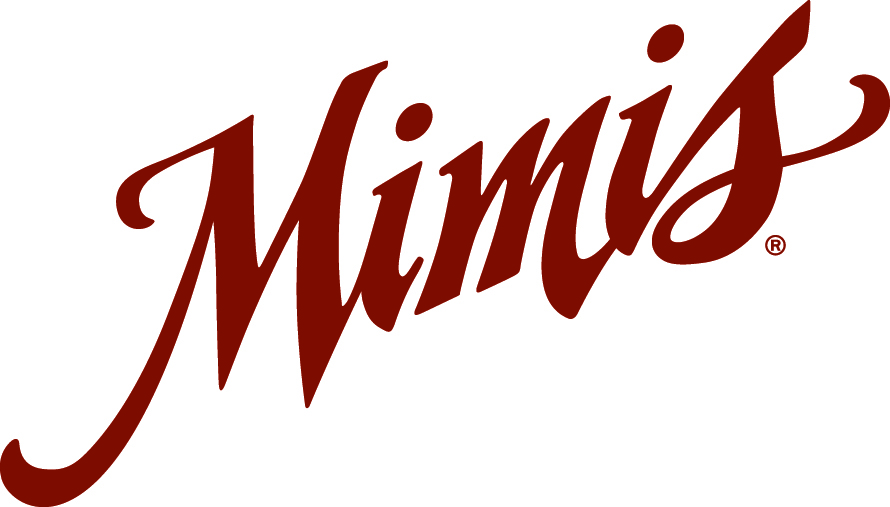 CINNAMON BRIOCHE FRENCH TOAST RECIPE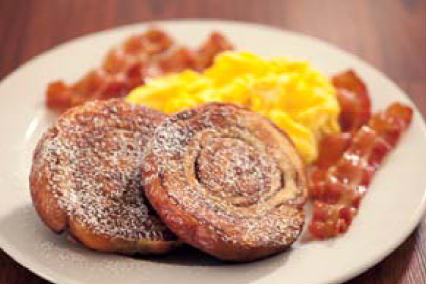 Ingredients4 ea 		Eggs1 cup 		Half and Half2 Tbsp 	Sugar¼ tsp 		Salt¼ tsp 		Vanilla¼ tsp 		Cinnamon4 ea 		Cinnamon Rolls (pre-cooked and cut in half to create two circles)Nonstick spray (such as Pam)Powdered SugarDirectionsHeat griddle or non‐stick pan to medium heat.In mixing bowl combine eggs, half and half, sugar, spices and orange zest and whisk until wellcombined to make French toast batter.Dip each cinnamon roll in French toast batter until moist, but well drained.Spray griddle or nonstick pan with non‐stick spray and place dipped French toast on griddle. Let brown approximately 2 minutes, flip and griddle other side another 2 minutes.Place 2 pieces of French toast on plate, sprinkle with powdered sugar and serve with maplesyrup and butter.